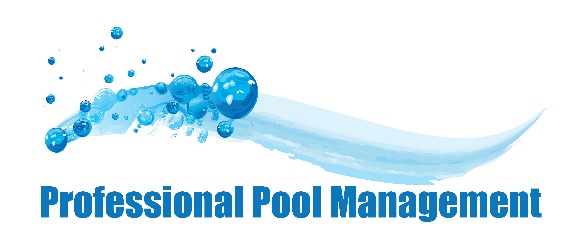 LouisianaWhat Must be Documented/RecordedChlorine (daily), pH (daily), Total Alkalinity (weekly), CYA (weekly); keep records for min. of 6 monthsWater Testing FrequencyDailyChlorine Levels (Min-Max)POOL:  Min. of 1.0 CL
SPA: not specified
WADING: Min. of 2.0 CLpH (Min-Max)7.2-7.8Chlorine Test Kit RequirementsNot SpecifiedCyanuric Acid Levels (Min-Max)Max. of 100 ppmTest Kit RequirementsAll pools shall be supplied with chemical test kits for the determination of pH, chlorine or bromide residuals, cyanuric acid (if used), total alkalinity, and calcium hardness. The test kit shall be capable of at least measuring pH and disinfectant residual ranges, as required. The method used in determining the free available chlorine residual shall be such that chloramines or other chlorine compounds that may be present in the pool do not affect the determination.Not specifiedWater ClarityAt times when the pool is in use the water shall be sufficiently clear to permit a black disk six inches in diameter on a white field, when placed on the bottom of the pool at the deepest point, to be clearly visible from the deck around the pool at all distances up to 10 yards measured from a line drawn across the pool through said disk.Turnover RatePOOL: 8 hrs.
SPA: 30 minutes
WADING: 2 hrs.Bather Load (per bather)POOL:  15 sq. ft. of surface for each person (5 ft. deep or less); 24 sq. ft. of surface for each person (5 ft. deep or more)
SPA:  10 sq. ft. of surface area per person
WADING:  10 sq. ft. per childRequired EquipmentPole, at least 12 ft. long, with hookRing Buoy and rope ¼ in. in diameter, 1 ½ times the width of the pool or 50 feetPhoneRequired within 75 feet of poolDrain CoverMust be inspected dailyDepth Markings1. Depth of water in feet shall be plainly and conspicuously marked at or above the waterline on the vertical pool wall and on the top of the coping or edge of the deck or walk next to the pool.2. Depth markers on the vertical pool wall shall be positioned to be read from the water side.3. Depth markers on the deck shall be within 18 inches of the water edge and positioned to be read while standing on the deck facing the water.4. Depth markers shall be slip-resisting.5. Depth markers shall be installed at the maximum and minimum water depth and at all points of slope change.6. Depth markers shall be installed at intermediate increments of water depth not to exceed 2 feet, nor spaced at distances greater than 25 foot intervals.7. Depth markers shall be arranged uniformly on both sides and both ends of the pool.8. Depth markers on irregularly shaped pools shall designate depths at all major deviations in shape as well as conform to the foregoing articles.9. Depth markers shall have a 4-inch minimum height. Numbers shall be of contrasting color to the background on which they are applied, and the color shall be of a permanent nature.10. A rope and float line shall be provided between 1 foot and 2 feet on the shallow side of the break in grade between the shallow and deep portions of the swimming pool, with its position marked with visible floats at not greater than seven feet intervals.CPO® RequiredYES